Taous BELLIL 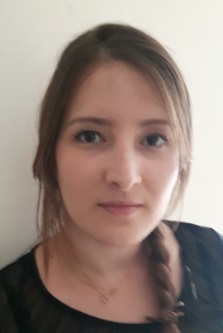 Nationalité Française                                                         116 bis avenue de Villeneuve St Georges                               94600 Choisy le roi    : 06 84 79 78 02  E-mail : ta.bellil@yahoo.frCompétences professionnelles          		Réalisation des études d’exécution de structure.Bon sens du relationnel, rigueur et responsabilité.Connaissances en construction métallique (Eurocodes 3).Bonnes connaissances des Normes : Béton armé (Eurocodes 0, 1, 2, BAEL 91) Sols et fondations (Eurocodes 7, Fascicule NV 62) DTU et normes françaises.Expériences professionnelles  					2013 -  2015 : Ingénieure d’études structure à CTC, VersaillesAnalyse des pièces marché.Réalisation des études d’exécution.Modélisation.Rédaction des notes de calcul.Réalisation des plans d’exécution (Coffrage, armatures et blindage).Responsable de projet (réunion, coordination, planning)Chambres enterrées RATP, SNCF.Murs de soutènement.Fondations superficielles  (semelles filantes, semelles isolées, longrines)Logements et résidences : 19 Logements, AubervilliersBâtiments industriels : magasins Lidl (Mézières sur seine, Villeneuve le Roi).Réhabilitation bâtiment.Calcul de blindage.2010 - 2013 : Apprentie-ingénieure à CTC, Versailles   Réalisation des études d’exécution (notes de calcul et plans d’exécution) :Salle d’embarquement de l’aéroport d’Orly SudChambres enterrées.Gymnase, parking, écoles …Formations / Diplômes                                                                     		2015 - 2016 :    CHEC, section CHEBAP. 2013 :    Diplôme d’ingénieur BTP au CESI, Nanterre.2008 :    Préparation au diplôme d’ingénieur en génie mécanique   2003 :    Baccalauréat série science de la nature et de la vie. Compétences informatiques		Logiciels d’analyse structure : Eiffel structure, Advance design, RobotLogiciels béton armé : Arche ossature, Arches modulesLogiciels DAO : Auto CAD, ADFER (ferraillage).Logiciels bureautiques : Word, Excel, Power point, MS Project.Langues	Arabe : bilingue.Anglais : lu et écrit.Berbère : langue natale.Divers	Cinéma, lecture, informatique et nouvelles technologies.